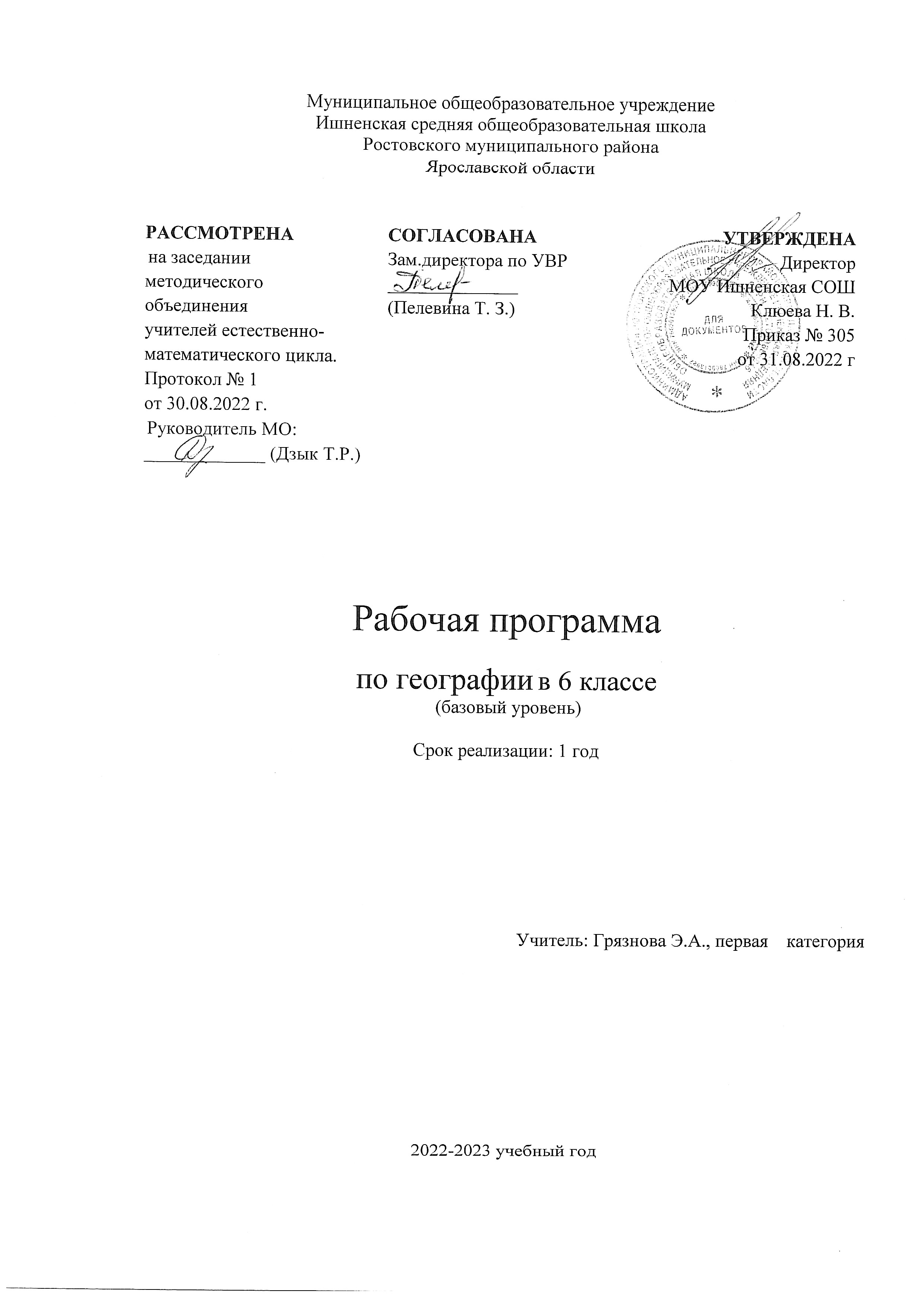 ПОЯСНИТЕЛЬНАЯ ЗАПИСКА.Рабочая программа курса географии составлена на основе следующих нормативных документов:ФГОС ООО (утвержден приказом Министерства образования и науки Российской Федерации от 17.12.2010 № 1897, изм. от: 29 декабря 2014 г., 31 декабря 2015 г.);ООП ООО приказ № 15а д/о от 15.01.21 г.)Учебный план МОУ Ишненская СОШ (утв. приказом директора № 307 от 31.08.22г);Календарный учебный график МОУ Ишненская СОШ (утв. приказом директора № 308 от31.08.22г.);Положение о рабочей программе по ФГОС ООО (утв. приказом директора № 305 от 31.08.2022 г);Методическое письмо ГОАУ ИРО о преподавании учебных предметов «География» в образовательных организациях Ярославской области в 2022/2023 уч. гРабочая программа ориентирована на использование УМК: Учебник: География 5 – 6 классы: учебник для  общеобразовательных учреждений / (А.И. Алексеев, Е.К. Липкина,  В. В.    Николина и др.): М.: М.: Просвещение, 2019 – (Академический школьный учебник) (Полярная звезда).Программа курса географии (5-6классы) рассчитана на два года. Общее количество часов за уровень среднего общего образования составляет 68 часов со следующим распределением часов по классам: 5-й класс – 34 часа; 6-й класс – 34часа.Целью реализации ООП ООО по курсу «География. Землеведение» является освоение содержания предмета «География» и достижение обучающимися результатов освоения ООП ООО в соответствии с требованиями ФГОС ООО и ООП ООО МОУ Ишненская СОШ.Для успешного достижения основной цели необходимо решать следующие учебно-методические задачи:систематизация знаний о природе и человеке; подготовке учащихся к восприятию страноведческого курса с помощью рассмотрения причинно-следственных связей между географическими явлениями и объектами;обеспечить формирование основ целостной научной картины мира; обеспечить формирование понимания взаимосвязи и взаимозависимости естественных наук; сформировать понимание влияния естественных наук на окружающую среду, экономическую, технологическую, социальную и этическую сферы деятельности человека; создать условия для развития навыков учебной, проектно-исследовательской, творческой деятельности, мотивации обучающихся к саморазвитию; сформировать умения анализировать, оценивать, проверять на достоверность и обобщать научную информацию; сформировать навыки безопасной работы во время проектно-исследовательской и экспериментальной деятельности, при использовании лабораторного оборудования.Актуализировать знания и умения школьников, сформированных у них при изучении курса «Окружающий мир;Развивать познавательный интерес учащихся 5-6 классов к объектам и процессам окружающего мира;Научить применять знания о своей местности;Научит устанавливать связи в системе географических знанийОценка результатов освоения ООП ООО курса «География» проводится в соответствии с разделом «Система оценки» ООП ООО и «Положением о системе оценивания ОУ» и предусматривает проведение промежуточной аттестации в соответствии с учебным планом.ПЛАНИРУЕМЫЕ РЕЗУЛЬТАТЫ ОСВОЕНИЯ КУРСАРезультаты изучения курса «География» обучающихся отражают:1) развитие личности обучающихся средствами предлагаемого для изучения курса географии: развитие общей культуры обучающихся, их мировоззрения, ценностно-смысловых установок, развитие познавательных, регулятивных и коммуникативных способностей, готовности и способности к саморазвитию и профессиональному самоопределению;2) овладение систематическими знаниями и приобретение опыта осуществления целесообразной и результативной деятельности на уроках географии;3) развитие способности к непрерывному самообразованию, овладению ключевыми компетентностями, составляющими основу умения: самостоятельному приобретению и интеграции знаний, коммуникации и сотрудничеству, эффективному решению (разрешению) проблем, осознанному использованию информационных и коммуникационных технологий, самоорганизации и саморегуляции;4) обеспечение академической мобильности и (или) возможности поддерживать избранное направление образования;5) обеспечение профессиональной ориентации обучающихся.Кроме того, предметными результатами освоения курса «География» являются: СОДЕРЖАНИЕ КУРСА «География. Землеведение». 6 классТема 1. Введение (1 час)Ориентирование в информационном поле учебно-методического комплекта. Повторение правил работы с учебником и используемыми компонентами УМК. Обучение приёмам работы по ведению дневника наблюдений за погодой. Выбор формы дневника погоды и способов его ведения.Тема 2. Гидросфера — водная оболочка Земли (13 часов) Вода на Земле. Части гидросферы. Мировой круговорот воды. Океаны. Части Мирового океана. Методы изучения морских глубин. Свойства вод Мирового океана. Движение воды в Океане. Использование карт для определения географического положения морей и океанов, глубин, направлений морских течений, свойств воды. Роль Мирового океана в формировании климатов Земли. Минеральные и органические ресурсы Океана, их значение и хозяйственное использование. Морской транспорт, порты, каналы. Источники загрязнения вод Океана, меры по сохранению качества вод и органического мира.Воды суши. Реки Земли — их общие черты и различия. Речная система. Питание и режим рек. Озёра, водохранилища, болота. Использование карт для определения географического положения водных объектов, частей речных систем, границ и площади водосборных бассейнов, направления течения рек. Значение поверхностных вод для человека, их рациональное использование.Происхождение и виды подземных вод, возможности их использования человеком. Зависимость уровня грунтовых вод от климата, характера поверхности, особенностей горных пород. Минеральные воды.Ледники — главные аккумуляторы пресной воды на Земле. Покровные и горные ледники, многолетняя мерзлота: географическое распространение, воздействие на хозяйственную деятельность.Человек и гидросфера. Источники пресной воды на Земле, проблемы, связанные с ограниченными запасами пресной воды на Земле, и пути их решения. Неблагоприятные и опасные явления в гидросфере. Меры предупреждения опасных явлений и борьбы с ними, правила обеспечения личной безопасности.Практическая работа № 1. «Обозначение на контурной карте объектов гидросферы».Практическая работа № 2. «Составление сравнительной характеристики географического положения двух океанов».Практическая работа № 3. «Описание реки по плану».                                                                                       Практическая работа № 4. Проект «Прокладывание по карте маршрута путешествия».Тема 3. Атмосфера — воздушная оболочка Земли (12 часов)Атмосфера. Состав атмосферы, её структура. Значение атмосферы для жизни на Земле. Нагревание атмосферы, температура воздуха, распределение тепла на Земле. Суточные и годовые колебания температуры воздуха. Средние температуры. Изменение температуры с высотой.Влага в атмосфере. Облачность, её влияние на погоду. Атмосферные осадки, их виды, условия образования. Распределение влаги на поверхности Земли. Влияние атмосферных осадков на жизнь и деятельность человека.Атмосферное давление, ветры. Изменение атмосферного давления с высотой. Направление и сила ветра. Роза ветров. Постоянные ветры Земли. Типы воздушных масс; условия их формирования и свойства.Погода и климат. Элементы погоды, способы их измерения, метеорологические приборы и инструменты. Наблюдения за погодой. Измерения элементов погоды с помощью приборов. Построение графиков изменения температуры и облачности, розы ветров; выделение преобладающих типов погоды за период наблюдения. Решение практических задач на определение изменений температуры и давления воздуха с высотой, влажности воздуха. Чтение карт погоды. Прогнозы погоды. Климат и климатические пояса.Человек и атмосфера. Стихийные явления в атмосфере, их характеристика и правила обеспечения личной безопасности. Пути сохранения качества воздушной среды. Адаптация человека к климатическим условиям местности. Особенности жизни в экстремальных климатических условиях.Практическая работа № 5. «Построение розы ветров по данным календаря погоды».Практическая работа № 6. «Наблюдение за погодой. Обработка данных дневника погоды».Тема 4. Биосфера – живая оболочка Земли (3 часа)Разнообразие растительного и животного мира Земли. Особенности распространения живых организмов на суше и в Мировом океане. Границы биосферы и взаимодействие компонентов природы. Приспособление живых организмов к среде обитания. Биологический круговорот. Роль биосферы. Широтная зональность и высотная поясность в растительном и животном мире. Почва как особое природное образование. Состав почв, взаимодействие живого и неживого в почве, образование гумуса. Строение и разнообразие почв. Главные факторы (условия) почвообразования, основные зональные типы почв. Плодородие почв, пути его повышения. Роль человека и его хозяйственной деятельности в сохранении и улучшении почв.Человек и биосфера. Влияние человека на биосферу. Охрана растительного и животного мира Земли. Наблюдения за растительностью и животным миром как способ определения качества окружающей среды.Практическая работа №  7. «Составление схемы взаимодействия оболочек Земли». Практическая работа №  8. «Описание одного растения или животного своей местности».Тема 5. Географическая оболочка (4 часа)Строение, свойства и закономерности географической оболочки, взаимосвязи между её составными частями. Территориальные комплексы: природные, природно-антропогенные. Географическая оболочка — крупнейший природный комплекс Земли. Широтная зональность и высотная поясность. Природные зоны Земли. Особенности взаимодействия компонентов природы и хозяйственной деятельности человека в разных природных зонах. Географическая оболочка как окружающая человека среда.Практическая работа №  9. «Составление характеристики природного комплекса».            Практическая работа №  10. «Моделирование возможных преобразований на участке культурного ландшафта своей местности с целью повышения качества жизни населения».Тема 6. Итоговое повторение (1 час)Тематическое планирование 6 классКалендарно-тематическое планирование География 6 классУченик научится:Ученик получит возможность:владеть на уровне общего образования с законченной системой географических знаний и умений, навыками их применения в различных жизненных ситуациях; -осознание ценностей географического знания, как важнейшего компонента научной картины мира;формировать ценности здорового и безопасного образа жизни;формироватьосновыэкологическойкультуры;формировать первичных навыков использования территориального подхода как основы географического мышления для осознания своего места в целостном, многообразном и быстро изменяющемся мире и адекватной ориентации в нем;формировать представлений и основополагающих теоретических знаний о целостности и неоднородности Земли как планеты людей в пространстве и во времени, основных этапах ее географического освоения, особенностях природы, жизни, культуры и хозяйственной деятельности людей, экологических проблемах на разных материках и в отдельных странах; овладеть основными навыками нахождения, использования и презентации географической информации;формировать умений и навыков использования разнообразных географических знаний в повседневной жизни для объяснения и оценки разнообразных явлений и процессов, самостоятельного оценивания уровня безопасности окружающей среды, адаптации к условиям территории проживания, соблюдения мер безопасности в случае природных стихийных бедствий и техногенных катастроф;формировать представлений об особенностях экологических проблем на различных территориях и акваториях, умений и навыков безопасного и экологически целесообразного поведения в окружающей среде;называть ярких представителей растительного и животного мира. способность к самостоятельному приобретению новых знаний и практических умений, умение управлять своей познавательной деятельностью;уметь организовать свою деятельность, определить ее цели и задачи, выбирать средства реализации цели и применять их на практике, оценивать достигнутые результаты. формировать и развить посредством географического знания познавательных интересов, интеллектуальных и творческих способностей учащихся;умения вести самостоятельный поиск, анализ, отбор информации, ее преобразование, сохранение, передачу и презентацию с помощью технических средств и информационных технологий.самостоятельно организовывать учебные взаимодействия в группе, (определять общие цели, распределять роли, договариваться друг с другом и т.д.) умения взаимодействовать с людьми, работать в коллективах с выполнением различных социальных ролей, представлять себя, вести дискуссию и др.;умения ориентироваться в окружающем мире, выбирать целевые и смысловые установки в своих действиях и поступках, принимать решение.сформировать устойчивые установки социально-ответственного поведения в географической среде – среде обитания всего живого, в том числе и человека. формирование представлений о географической науке, ее роли в освоении планеты человеком, о географических знаниях как компоненте научной картины мира, их необходимости для решения современных практических задач человечества и своей страны, в том числе задачи охраны окружающей среды и рационального природопользования; овладеть элементарными практическими умениями использования приборов и инструментов для определения количественных и качественных характеристик компонентов географической среды, в том числе ее экологических параметров;овладеть основами картографической грамотности и использования географической карты как одного из «языков» международного общения;называть наиболее выдающиеся результаты географических открытий и путешествий, описывать представления древних людей и современных людей о Земле; показывать на карте материки и наиболее крупные географические объекты; осознание себя как члена общества на глобальном, региональном и локальном уровнях (житель планеты Земля, житель конкретного региона) уметь оценивать с позиций социальных норм собственные поступки и поступки других людей эмоционально-ценностное отношение к окружающей среде, необходимости ее сохранения и рационального использования; патриотизм, любовь к своей местности, своему региону, своей стране. №Название темыВсего часовКоличество часовКоличество часовВоспитательные возможностиЦОР№Название темыВсего часовТеоретическихПракти-ческихВоспитательные возможности1.Введение11Географическое образование направлено на формирование у учащихся любви к своей земле, своей стране, нравственных норм поведения на природе. На уроке воспитательной целью для меня является содействие привитию базовых национальных ценностей: патриотизма, любви к природе, гражданственности.2.Гидросфера - водная оболочка Земли 1394Географическое образование направлено на формирование у учащихся любви к своей земле, своей стране, нравственных норм поведения на природе. На уроке воспитательной целью для меня является содействие привитию базовых национальных ценностей: патриотизма, любви к природе, гражданственности.https://resh.edu.ru/subject/lesson/7184/start/296857/https://resh.edu.ru/subject/lesson/7183/start/251760/https://resh.edu.ru/subject/lesson/7185/start/252196/https://resh.edu.ru/subject/lesson/7185/start/252196/https://resh.edu.ru/subject/lesson/7186/start/251822/https://resh.edu.ru/subject/lesson/7187/start/252165/3.Атмосфера – воздушная оболочка Земли12102Географическое образование направлено на формирование у учащихся любви к своей земле, своей стране, нравственных норм поведения на природе. На уроке воспитательной целью для меня является содействие привитию базовых национальных ценностей: патриотизма, любви к природе, гражданственности.https://resh.edu.ru/subject/lesson/7189/start/290759/https://resh.edu.ru/subject/lesson/7190/start/308271/https://resh.edu.ru/subject/lesson/7191/start/308303/https://resh.edu.ru/subject/lesson/7192/start/313965/https://resh.edu.ru/subject/lesson/7182/start/252008/https://resh.edu.ru/subject/lesson/7193/start/251977/4.Биосфера – живая оболочка Земли312Географическое образование направлено на формирование у учащихся любви к своей земле, своей стране, нравственных норм поведения на природе. На уроке воспитательной целью для меня является содействие привитию базовых национальных ценностей: патриотизма, любви к природе, гражданственности.https://resh.edu.ru/subject/lesson/7179/start/251915/https://resh.edu.ru/subject/lesson/7194/start/313997/5.Географическая оболочка422Географическое образование направлено на формирование у учащихся любви к своей земле, своей стране, нравственных норм поведения на природе. На уроке воспитательной целью для меня является содействие привитию базовых национальных ценностей: патриотизма, любви к природе, гражданственности.https://resh.edu.ru/subject/lesson/7195/start/308365/6.Итоговое повторение11Географическое образование направлено на формирование у учащихся любви к своей земле, своей стране, нравственных норм поведения на природе. На уроке воспитательной целью для меня является содействие привитию базовых национальных ценностей: патриотизма, любви к природе, гражданственности.Итого:3424101010№ п/п№ урока в темеНаименование раздела и темДатаДатаИспользуемые ресурсы (оборудование)№ п/п№ урока в темеНаименование раздела и темПо плануФактическаяИспользуемые ресурсы (оборудование)11…11Введение.Что такое география и как мы будем ее изучать.7.09Учебник, атлас, контурные карты21Гидросфера-водная оболочка Земли (13 ч) Cостав и строение гидросферы14.09Раздаточный материал Обучающее видеоhttps://resh.edu.ru/subject/lesson/7184/start/296857/32.Мировой океан. Части мирового океана21.09Обучающее видео https://resh.edu.ru/subject/lesson/7183/start/251760/Карты атласа43Мировой океан. Части мирового океана28.09Обучающее видео https://resh.edu.ru/subject/lesson/7185/start/252196/Карты атласа54Практическая работа № 1. «Обозначение на контурной карте объектов гидросферы»5.10Обучающее видео https://resh.edu.ru/subject/lesson/7185/start/252196/Карты атласа65Воды океана12.10Раздаточный материал76Практическая работа № 2. «Составление сравнительной характеристики географического положения двух океанов»19.10Карты атласа87Реки - артерии Земли26.10Обучающее видео https://resh.edu.ru/subject/lesson/7186/start/251822/Карты атласа98Режим и работарек9.11Обучающее видео https://resh.edu.ru/subject/lesson/7186/start/251822/109Практическая работа № 3. «Описание реки по плану»16.11Карты атласа1110Озера и болота23.11Обучающее видео https://resh.edu.ru/subject/lesson/7187/start/252165/1211Подземные воды и ледники30.11Презентация 1312Гидросфера и человек7.12Обучающее видео https://resh.edu.ru/subject/lesson/7188/start/252134/1413Практическая работа № 4. Проект «Прокладывание по карте маршрута путешествия»14.12Карты атласа151Атмосфера — воздушная оболочка Земли (12 ч)Состав и строение атмосферы21.12Обучающее видео https://resh.edu.ru/subject/lesson/7189/start/290759/162Тепло в атмосфере. Температура воздуха27.12Обучающее видео https://resh.edu.ru/subject/lesson/7190/start/308271/173Тепло в атмосфере. Зависимость температуры воздуха от географической широты11.01Обучающее видео https://resh.edu.ru/subject/lesson/7190/start/308271/184Атмосферное давление18.01Обучающее видео https://resh.edu.ru/subject/lesson/7191/start/308303/195Ветер25.01Обучающее видео https://resh.edu.ru/subject/lesson/7191/start/308303/206Практическая работа № 5. «Построение розы ветров по данным календаря погоды»1.02Схема розы ветров, линейка, цветные карандаши217Влага в атмосфере8.02Обучающее видео https://resh.edu.ru/subject/lesson/7192/start/313965/228Влага в атмосфере. Атмосферные осадки15.02Обучающее видео https://resh.edu.ru/subject/lesson/7192/start/313965/239Погода.  Практическая работа № 6. «Наблюдение за погодой. Обработка данных дневника погоды»22.02Оформление дневника наблюдения2410Климат1.03Обучающее видео https://resh.edu.ru/subject/lesson/7182/start/252008/2511Атмосфера и человек15.03Обучающее видео https://resh.edu.ru/subject/lesson/7193/start/251977/2612Атмосфера. Итоговый урок22.03271Биосфера – живая оболочка Земли (3 ч)Биосфера – земная оболочка. Практическая работа №  7. «Составление схемы взаимодействия оболочек Земли»5.04Обучающее видео https://resh.edu.ru/subject/lesson/7181/start/308334/282Почвы12.4Обучающее видео https://resh.edu.ru/subject/lesson/7180/start/251946/293Биосфера – сфера жизни. Практическая работа №  8. «Описание одного растения или животного своей местности»19.04Обучающее видео https://resh.edu.ru/subject/lesson/7179/start/251915/301Географическая оболочка  (4 ч) Географическая оболочка26.04Обучающее видео https://resh.edu.ru/subject/lesson/7194/start/313997/312Природные комплексы. Практическая работа №  9. «Составление характеристики природного комплекса»3.05Карты атласа323Природные зоны земли10.05Обучающее видео https://resh.edu.ru/subject/lesson/7195/start/308365/334Культурные ландшафты. Практическая работа №  10. «Моделирование возможных преобразований на участке культурного ландшафта своей местности с целью повышения качества жизни населения»17.05Обучающее видео https://resh.edu.ru/subject/lesson/7195/start/308365/341Итоговое повторение                     (1 ч)24.05Карты атласа